Modulo per la segnalazione di illeciti o irregolarità amministrative al RPCTRegione Emilia-Romagna Giunta regionaleAl Responsabile della prevenzione della corruzione e della trasparenzaParte IDati di chi presenta la segnalazione:Cognome e nome ………………………………………………………………………………………………………………….Nato a ……………………………………………………………………… il……………………………………………………Indirizzo: Via/Piazza …………………………………………………Città……………………………………………………. Dipendente regionale		Struttura di assegnazione/di prestazione del servizio……………………………………. Collaboratore/Consulente	Struttura di assegnazione/di prestazione del servizio……………………………………. Dipendente/Collaboratore di impresa appaltatrice subappaltatrice di forniture, servizi, lavori e opere della Regione Emilia-Romagna (indicare ragione sociale e sede legale dell’impresa) …………………………………………………………………………... Cittadino/utente  Legale rappresentante di (indicare ente e sede legale) …………………………………………………………………………………………………………………………………………Per comunicazioni desidero essere preferibilmente contattato: Numero telefonico……………………………………………… per posta all’indirizzo indicato sopra.Parte IIInformazioni e dichiarazioni preliminari  Il segnalante dichiara di essere consapevole:1. che il presente modulo è utilizzabile, nel caso di segnalazioni, solo per fatti che riguardano dirigenti, funzionari o altri soggetti delle strutture della Giunta regionale della Regione Emilia-Romagna, o di una delle seguenti Agenzie/Istituti: Agenzia Regionale per le erogazioni in agricoltura (AGREA);Agenzia di Sviluppo dei Mercati Telematici (INTERCENT-ER); Agenzia Regionale di Protezione Civile;  Istituto dei Beni Artistici, Culturali e Naturali (IBACN).  N.B.: Le segnalazioni riguardanti le strutture (e i relativi dirigenti o funzionari) dell’Assemblea legislativa della Regione Emilia-Romagna nonché di altri enti, anche regionali, saranno considerate irricevibili.2. che, in caso di falsità della segnalazione, può essere chiamato a risponderne (responsabilità penale, es. per calunnia, diffamazione, oppure responsabilità civile per danni ex art. 2043 c.c., oppure responsabilità disciplinare o amministrativa) ove ricorrano i presupposti di legge;3. che la tutela di cui all’art. 54-bis del D.lgs. n. 165 del 2001 è riservata solo a coloro che sono dipendenti regionali (a tempo determinato e indeterminato, anche in comando o distacco), collaboratori e consulenti a qualsiasi titolo e con qualsivoglia tipologia di incarico o contratto che prestano servizio presso le strutture della Giunta della Regione Emilia-Romagna, nonché nelle Agenzie e Istituti del punto 1,  lavoratori o collaboratori delle imprese fornitrici di beni e servizi o che realizzano opere, compresi i subappaltatori, in favore della Giunta della Regione Emilia-Romagna, nonché delle Agenzie e Istituti del punto 1.SEGNALAZIONE (contenuto)			Descriva qui cosa è accaduto (condotta ed evento), indicando:-	autore o gli autori del fatto-	data o periodo in cui si è verificato il fatto. Se possibile indicare anche gli orari-	luogo fisico ove si è svolto il fatto (se il fatto si è svolto in ufficio precisare la denominazione e l’indirizzo della struttura regionale, se il fatto si è svolto fuori dall’ufficio precisare il luogo e l’indirizzo)-	persone coinvolte (dirigenti, funzionari della Regione e/o altri) -	eventuali testimoni dell’episodio…………………………………………………………………………………………………………………………………..…………………………………………………………………………………………………………………………………..………………………………………………………………………………………………………………………………….…………………………………………………………………………………………………………………………………..………………………………………………………………………………………………………………………………….-	Eventuali allegati a sostegno della segnalazione* ………………………………………………………………………..Data__________________________		(Firma) _______________________________________________N.B.: ALLEGARE FOTOCOPIA DEL DOCUMENTO DI IDENTITÀ IN CORSO DI VALIDITÀINFORMATIVA AI SENSI DELL’ART. 13 DEL REGOLAMENTO EUROPEO N. 679/20161. PremessaAi sensi dell’art. 13 del Regolamento europeo n. 679/2016 – “Regolamento del Parlamento Europeo relativo alla protezione delle persone fisiche con riguardo al trattamento dei dati personali, nonché alla libera circolazione di tali dati e che abroga la direttiva 95/46/CE (Regolamento generale sulla protezione dei dati” (di seguito denominato “Regolamento”) - , la Giunta della Regione Emilia-Romagna, in qualità di “Titolare” del trattamento, è tenuta a fornirle informazioni in merito all’utilizzo dei suoi dati personali.2. Identità e dati di contatto del titolare del trattamentoIl Titolare del trattamento dei dati personali di cui alla presente Informativa è la Giunta della Regione Emilia-Romagna, con sede in Bologna, Viale Aldo Moro n. 52, cap 40127. Il Responsabile della Prevenzione della corruzione e della trasparenza della Giunta regionale è responsabile del riscontro, per quanto di competenza, in caso di esercizio dei diritti di cui al punto 10. Al fine di semplificare le modalità di inoltro e ridurre i tempi per il riscontro si invita a presentare le richieste, di cui al punto 10 a Anticorruzione@regione.emilia-romagna.it.3. Il Responsabile della protezione dei dati personaliIl Responsabile della protezione dei dati designato dall’Ente è contattabile all’indirizzo mail dpo@regione.emilia-romagna.it o presso la sede della Regione Emilia-Romagna di Viale Aldo Moro n. 30. 4. Responsabili del trattamentoL’Ente può avvalersi di soggetti terzi per l’espletamento di attività e relativi trattamenti di dati personali di cui manteniamo la titolarità. Conformemente a quanto stabilito dalla normativa, tali soggetti assicurano livelli esperienza, capacità e affidabilità tali da garantire il rispetto delle vigenti disposizioni in materia di trattamento, ivi compreso il profilo della sicurezza dei dati. Formalizziamo istruzioni, compiti ed oneri in capo a tali soggetti terzi con la designazione degli stessi a "Responsabili del trattamento". Sottoponiamo tali soggetti a verifiche periodiche al fine di constatare il mantenimento dei livelli di garanzia registrati in occasione dell’affidamento dell’incarico iniziale.5. Soggetti autorizzati al trattamentoI Suoi dati personali potranno essere trattati solo dal Responsabile per la prevenzione della corruzione e della trasparenza della Giunta regionale e dai funzionari in staff per l’attività relativa alla prevenzione della corruzione, previamente autorizzati e designati quali incaricati del trattamento, a cui sono impartite idonee istruzioni in ordine a misure, accorgimenti, modus operandi, tutti volti alla concreta tutela dei suoi dati personali.6. Finalità e base giuridica del trattamentoIl trattamento dei suoi dati personali viene effettuato dalla Giunta della Regione Emilia-Romagna per lo svolgimento di funzioni istituzionali e, pertanto, ai sensi dell’art. 6 comma 1 lett. e) non necessita del suo consenso. I dati personali sono trattati per la seguente finalità: accertamento di illeciti e violazioni commessi da dirigenti, funzionari, dipendenti, collaboratori o altri soggetti appartenenti alla Amministrazione regionale ai sensi dell’art. 54-bis del D.lgs. n. 165/2001. 7. Destinatari dei dati personaliI suoi dati personali non sono oggetto di comunicazione o diffusione.8. Trasferimento dei dati personali a Paesi extra UEI suoi dati personali non sono trasferiti al di fuori dell’Unione europea.9. Periodo di conservazioneI suoi dati sono conservati per un periodo non superiore a quello necessario per il perseguimento delle finalità sopra menzionate. A tal fine, anche mediante controlli periodici, viene verificata costantemente la stretta pertinenza, non eccedenza e indispensabilità dei dati rispetto al rapporto, alla prestazione o all'incarico in corso, da instaurare o cessati, anche con riferimento ai dati che Lei fornisce di propria iniziativa. I dati che, anche a seguito delle verifiche, risultano eccedenti o non pertinenti o non indispensabili non sono utilizzati, salvo che per l'eventuale conservazione, a norma di legge, dell'atto o del documento che li contiene.10. I suoi dirittiNella sua qualità di interessato, Lei ha diritto: • di accesso ai dati personali; • di ottenere la rettifica o la cancellazione degli stessi o la limitazione del trattamento che lo riguardano; • di opporsi al trattamento; • di proporre reclamo al Garante per la protezione dei dati personali11. Conferimento dei datiIl conferimento dei Suoi dati è facoltativo, ma necessario per le finalità sopra indicate. Il mancato conferimento comporterà l’impossibilità di perseguire le finalità di cui al punto 6.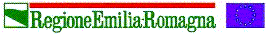 